SZKOLNY KONKURS „Matematyka w obiektywie”Do udziału w konkursie zapraszamy uczniów klas 4-8. Konkurs jest skierowany do osób, które potrafią spojrzeć na Królową Nauk oczyma wyobraźni i uwiecznić swoją interpretację  na fotografii.Fotografie mogą dotyczyć obiektów i przedmiotów (przypominających np. figury geometryczne), pojęć matematycznych, można przedstawić je również w sposób dowcipny „na wesoło”. Plik ze zdjęciem należy przesłać na czat do Kingi Banaszak. Termin do 12.03.2021r. 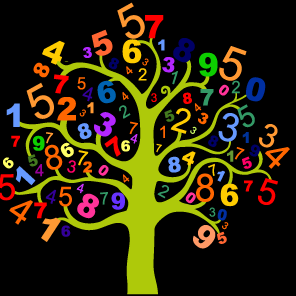 